Mount Nansen 2013 Site Investigationlist of photosPage
Photos of Reclamation Plots	1PHOTO 1:  Site 1 - View of Waste Rock Dump.	1PHOTO 2:  Site 1 – Test Pit 1.	1PHOTO 3:  Site 2 – View Looking Northeast.	2PHOTO 4:  Site 2 – Test Pit 2.	2PHOTO 5:  Site 3 – View Looking Northwest.	3PHOTO 6:  Site 4 – Looking North Upslope.	3PHOTO 7:  Site 4 – Test Pit Profile.	4PHOTO 8:  Site 5 – View Looking North.	4PHOTO 9:  Site 6 – View of Eolian Sand.	5PHOTO 10:  Site 7 – View Looking Northwest Upslope.	5Photos of Reclamation Plots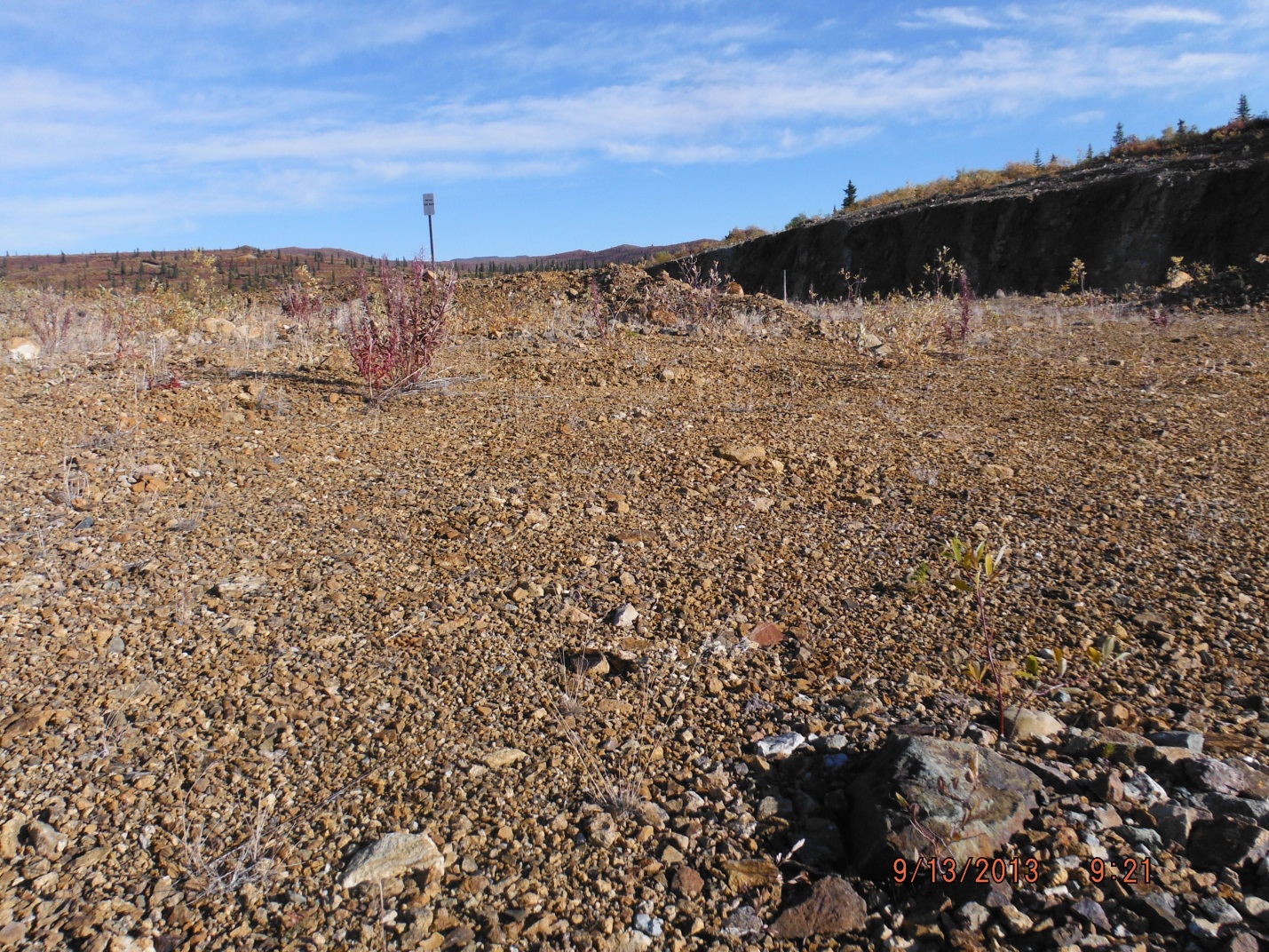 PHOTO :  Site 1 - View of Waste Rock Dump.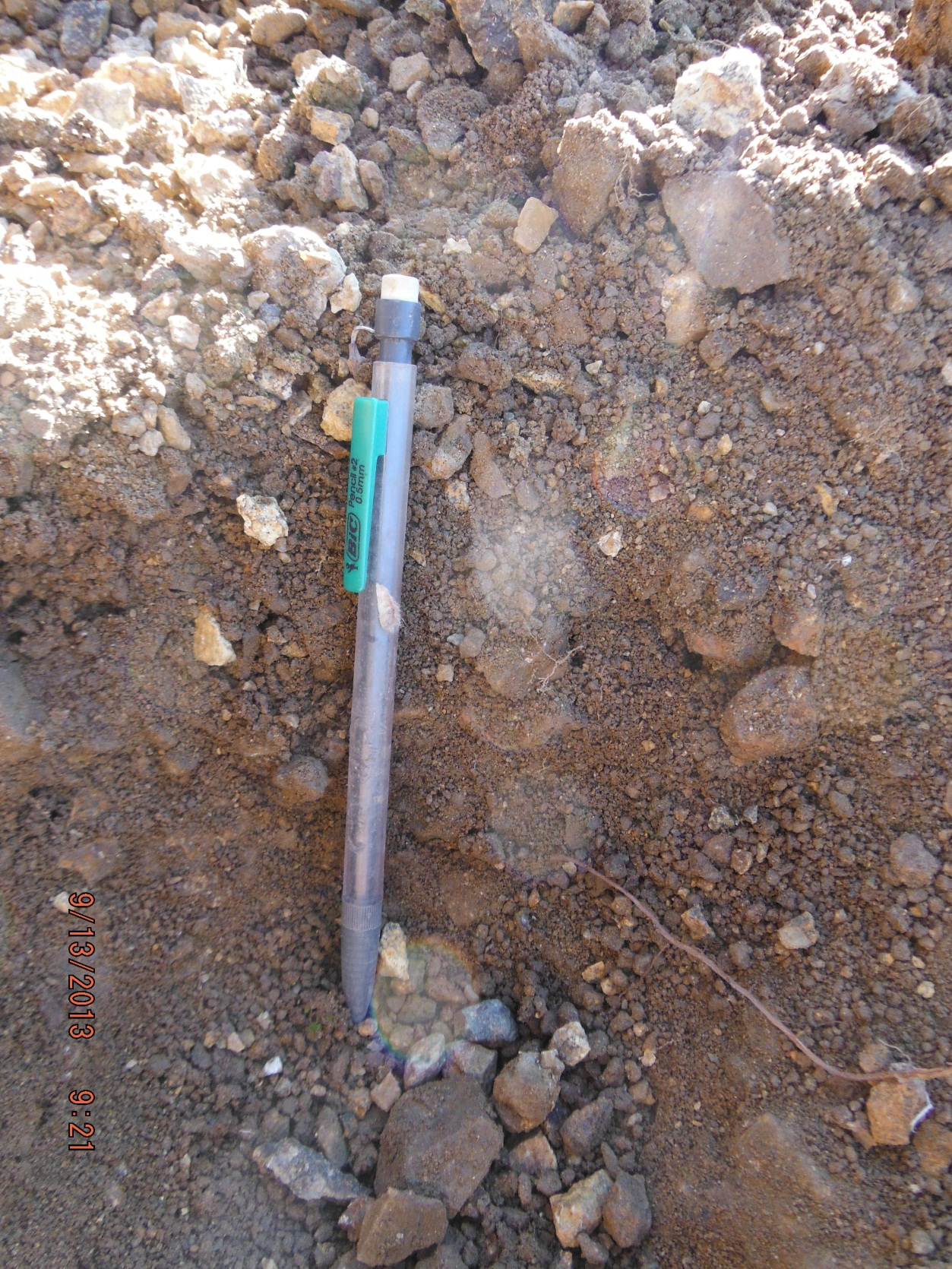 PHOTO :  Site 1 – Test Pit 1.Photos of Reclamation PlotsPHOTO :  Site 1 - View of Waste Rock Dump.PHOTO :  Site 1 – Test Pit 1.Photos of Reclamation PlotsPHOTO :  Site 1 - View of Waste Rock Dump.PHOTO :  Site 1 – Test Pit 1.Photos of Reclamation PlotsPHOTO :  Site 1 - View of Waste Rock Dump.PHOTO :  Site 1 – Test Pit 1.Photos of Reclamation PlotsPHOTO :  Site 1 - View of Waste Rock Dump.PHOTO :  Site 1 – Test Pit 1.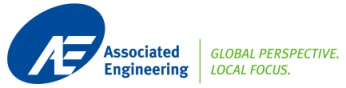 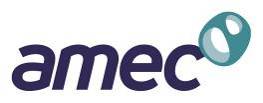 Government of Yukon - AAMMount Nansen 2013 Site InvestigationPhotographsGovernment of Yukon - AAMMount Nansen 2013 Site InvestigationPhotographsGovernment of Yukon - AAMMount Nansen 2013 Site InvestigationPhotographs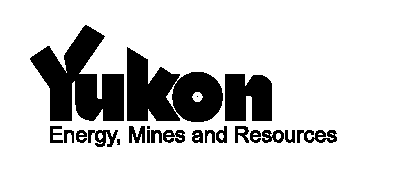 Government of Yukon - AAMMount Nansen 2013 Site InvestigationPhotographsGovernment of Yukon - AAMMount Nansen 2013 Site InvestigationPhotographsGovernment of Yukon - AAMMount Nansen 2013 Site InvestigationPhotographsLogged by: MPScale: NTSDate: Oct 2013 Project: VM00605EPage 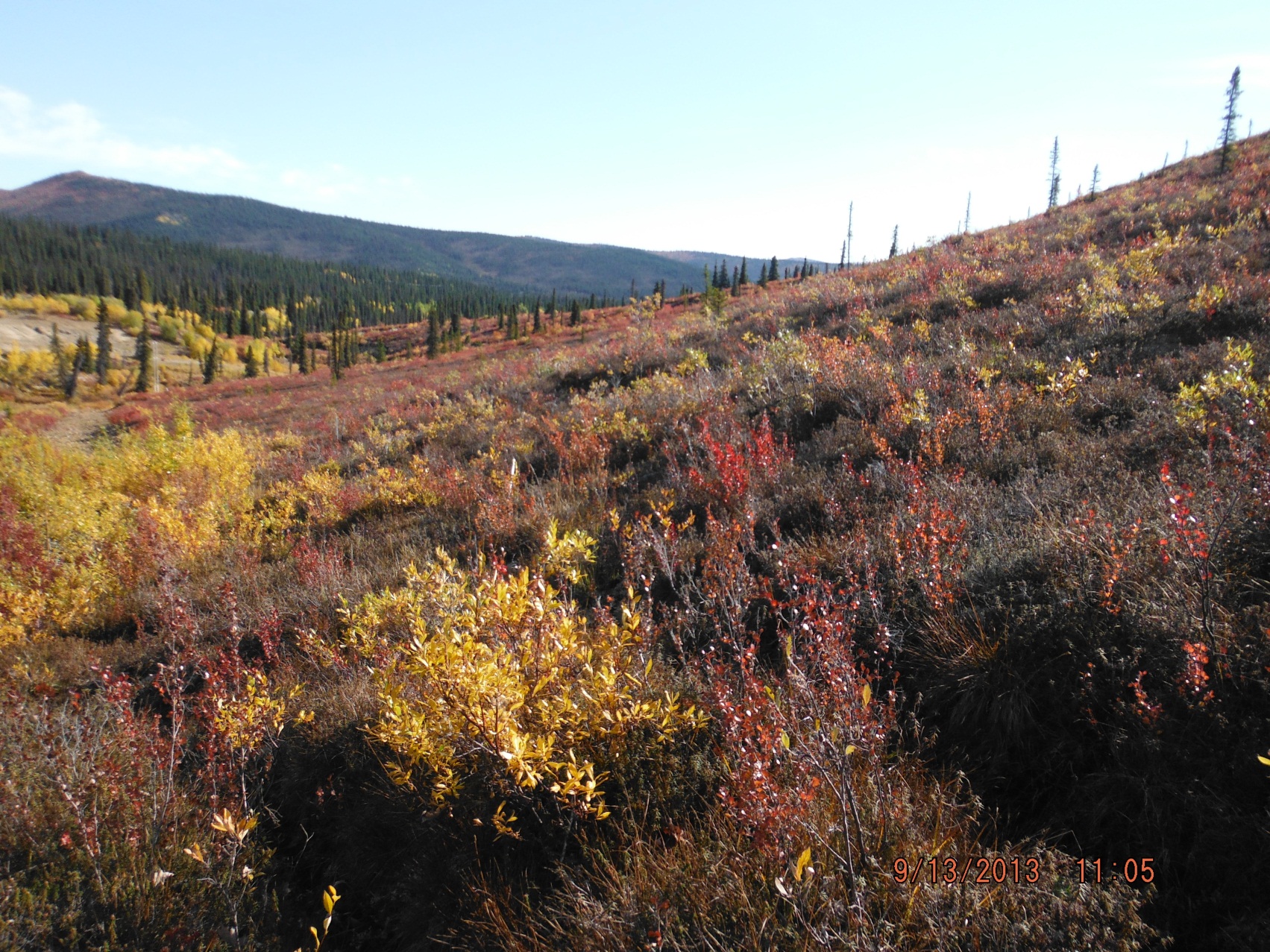 PHOTO :  Site 2 – View Looking Northeast.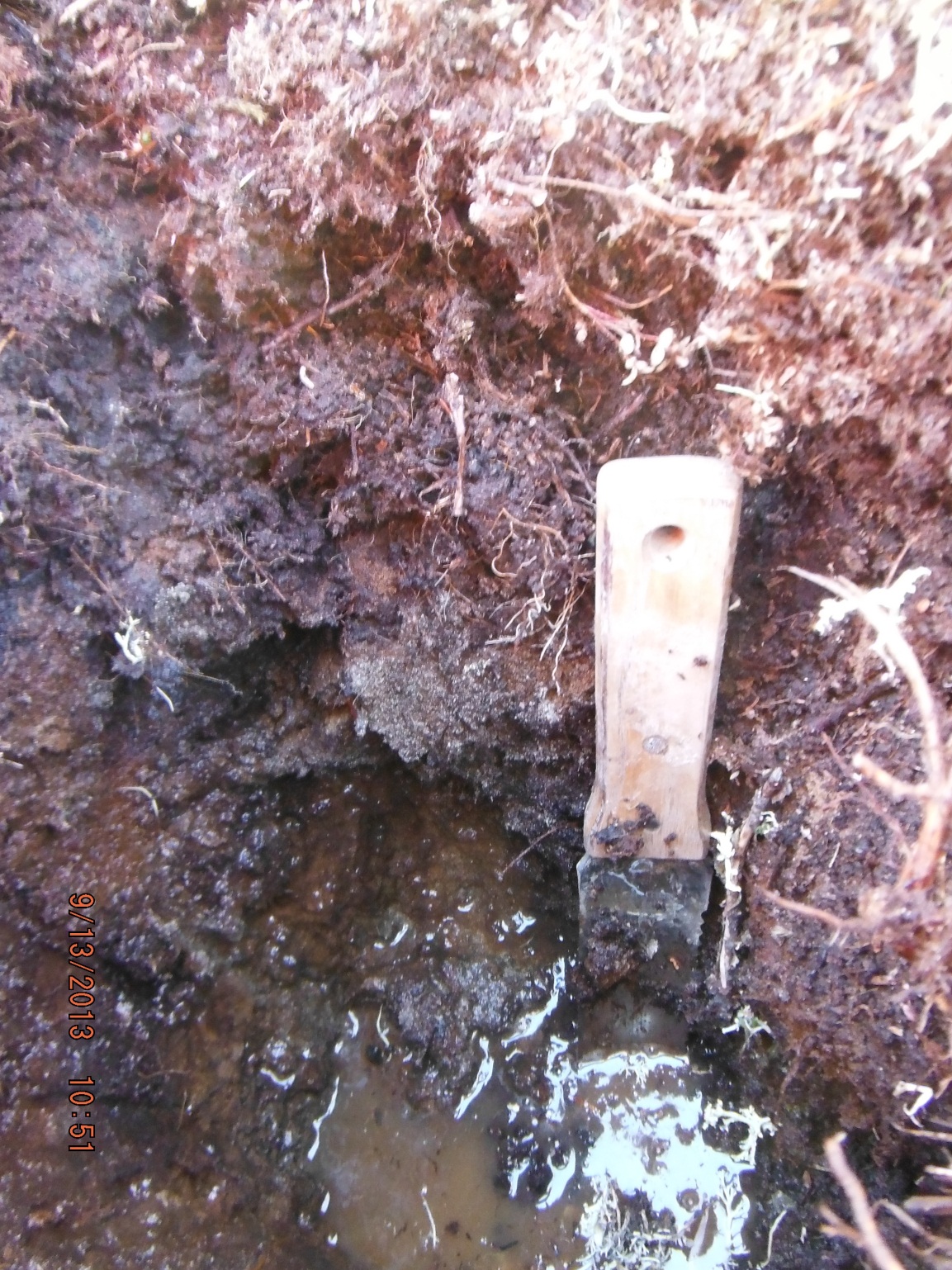 PHOTO :  Site 2 – Test Pit 2.PHOTO :  Site 2 – View Looking Northeast.PHOTO :  Site 2 – Test Pit 2.PHOTO :  Site 2 – View Looking Northeast.PHOTO :  Site 2 – Test Pit 2.PHOTO :  Site 2 – View Looking Northeast.PHOTO :  Site 2 – Test Pit 2.PHOTO :  Site 2 – View Looking Northeast.PHOTO :  Site 2 – Test Pit 2.AMEC Environment & InfrastructureAMEC Environment & InfrastructureGovernment of Yukon - AAMMount Nansen 2013 Site InvestigationPhotographsGovernment of Yukon - AAMMount Nansen 2013 Site InvestigationPhotographsGovernment of Yukon - AAMMount Nansen 2013 Site InvestigationPhotographsGovernment of Yukon - AAMMount Nansen 2013 Site InvestigationPhotographsGovernment of Yukon - AAMMount Nansen 2013 Site InvestigationPhotographsGovernment of Yukon - AAMMount Nansen 2013 Site InvestigationPhotographsLogged by: MPScale: NTSDate: Oct 2013 Project: VM00605EPage 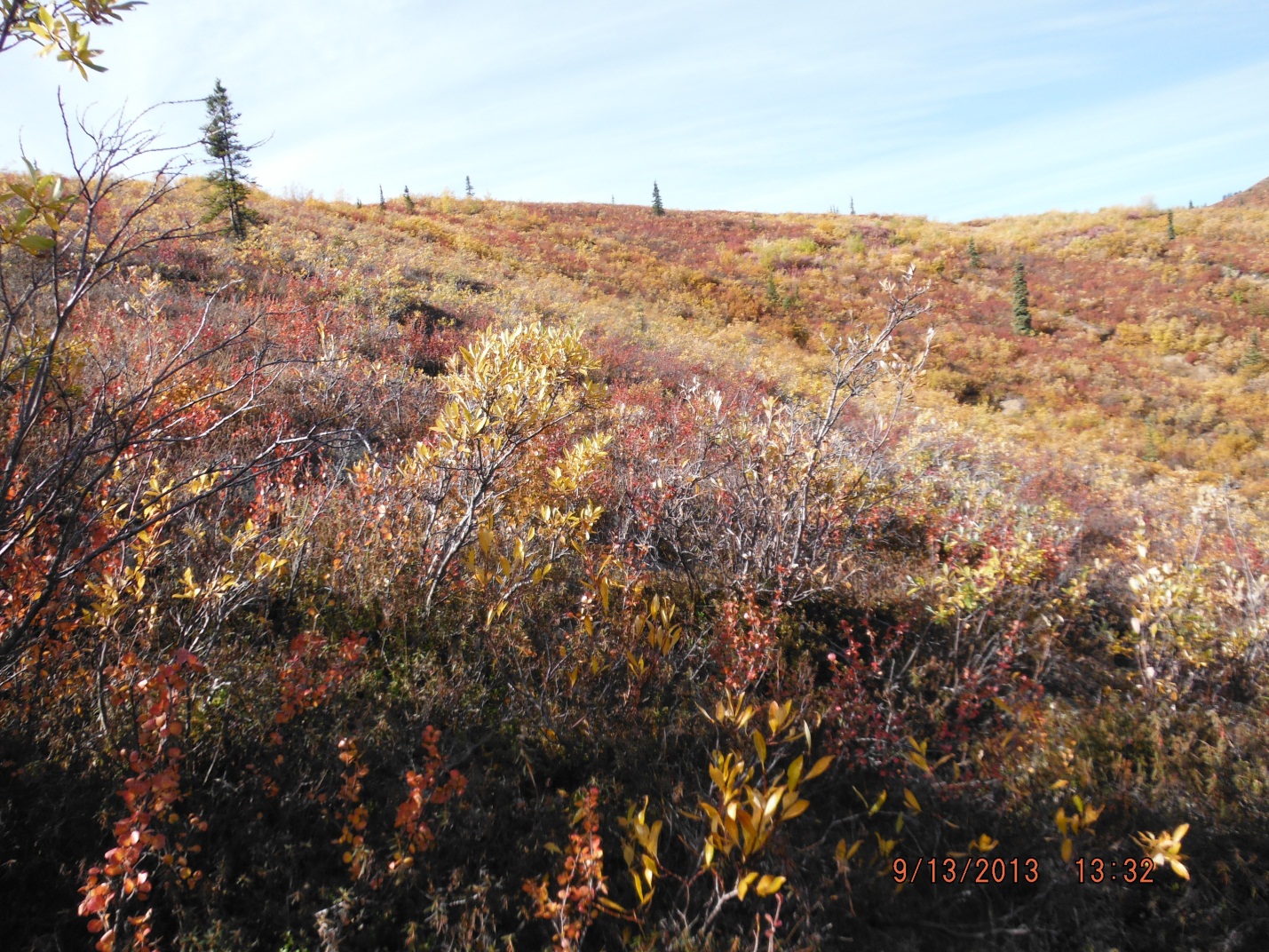 PHOTO :  Site 3 – View Looking Northwest.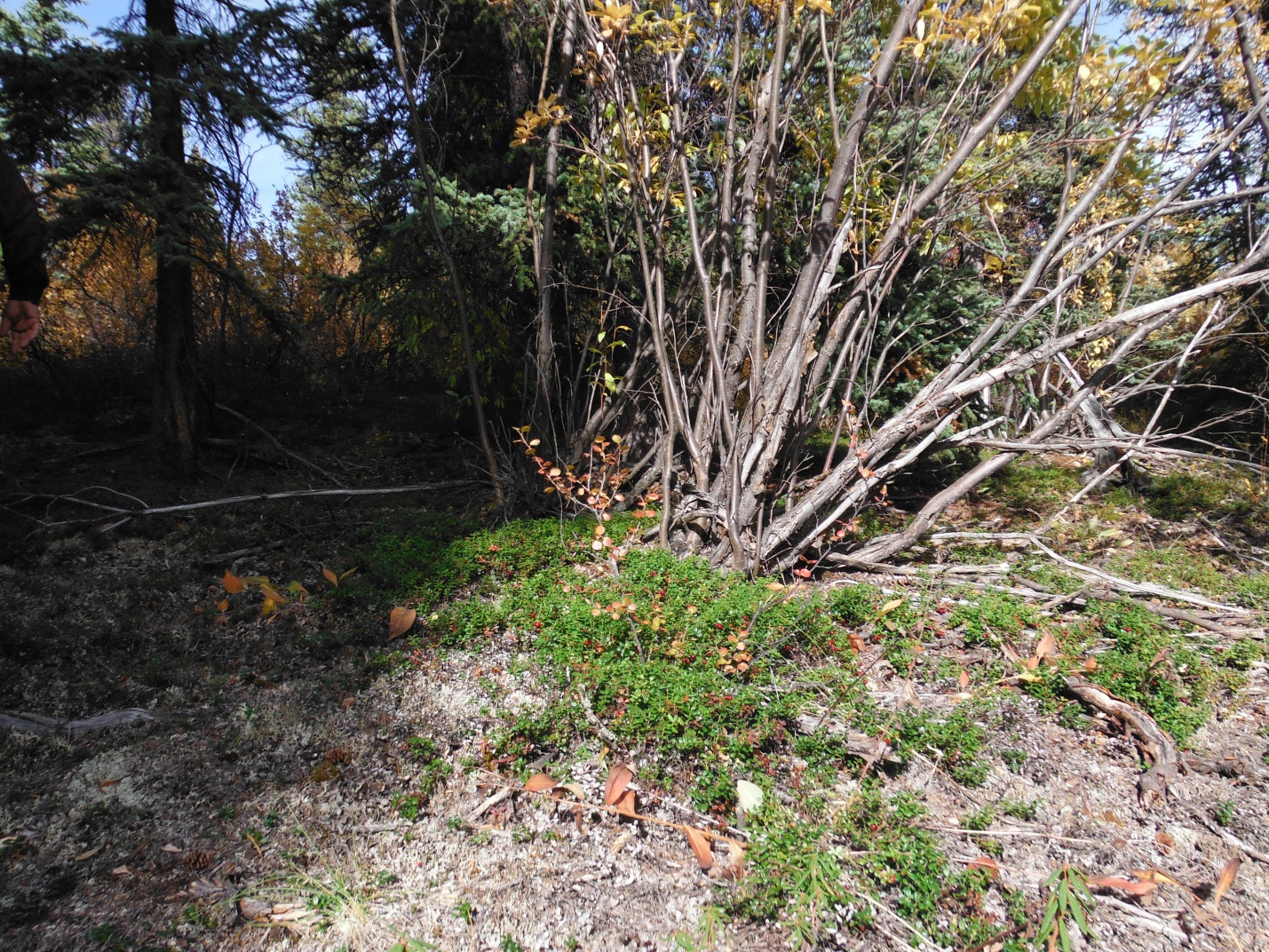 PHOTO :  Site 4 – Looking North Upslope.PHOTO :  Site 3 – View Looking Northwest.PHOTO :  Site 4 – Looking North Upslope.PHOTO :  Site 3 – View Looking Northwest.PHOTO :  Site 4 – Looking North Upslope.PHOTO :  Site 3 – View Looking Northwest.PHOTO :  Site 4 – Looking North Upslope.PHOTO :  Site 3 – View Looking Northwest.PHOTO :  Site 4 – Looking North Upslope.AMEC Environment & InfrastructureAMEC Environment & InfrastructureGovernment of Yukon - AAMMount Nansen 2013 Site InvestigationPhotographsGovernment of Yukon - AAMMount Nansen 2013 Site InvestigationPhotographsGovernment of Yukon - AAMMount Nansen 2013 Site InvestigationPhotographsGovernment of Yukon - AAMMount Nansen 2013 Site InvestigationPhotographsGovernment of Yukon - AAMMount Nansen 2013 Site InvestigationPhotographsGovernment of Yukon - AAMMount Nansen 2013 Site InvestigationPhotographsLogged by: MPScale: NTSDate: Oct 2013 Project: VM00605EPage 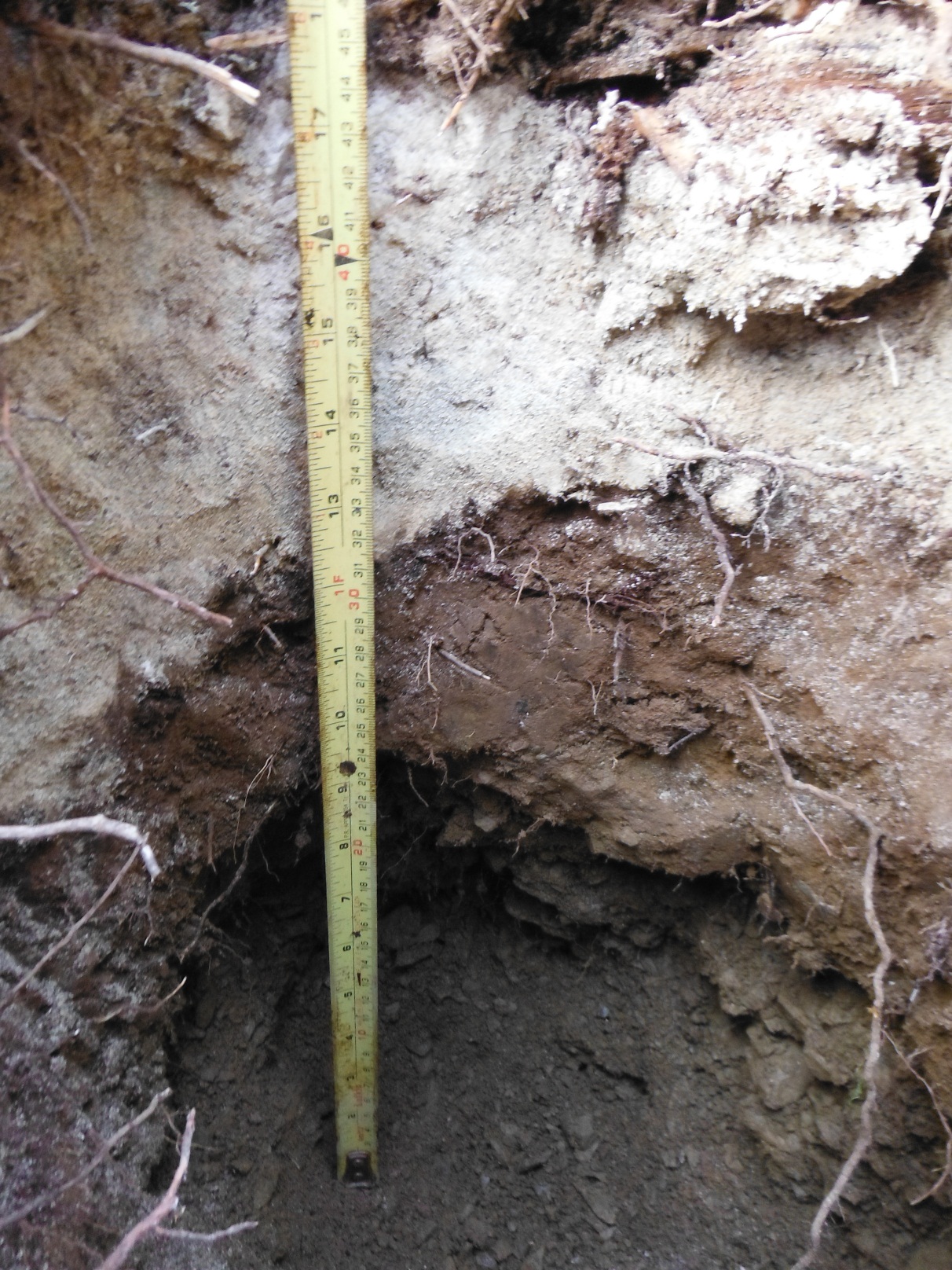 PHOTO :  Site 4 – Test Pit Profile.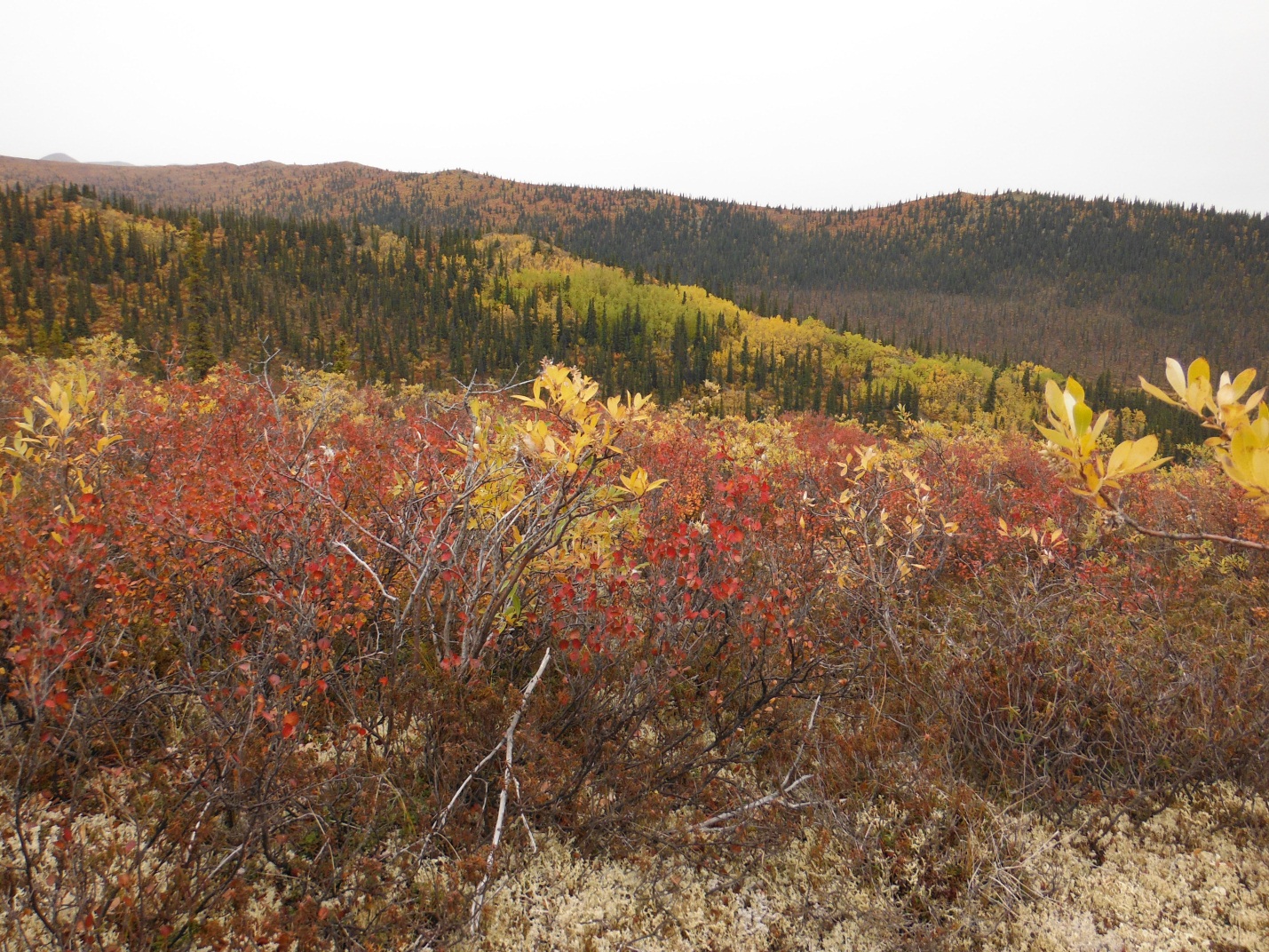 PHOTO :  Site 5 – View Looking North.PHOTO :  Site 4 – Test Pit Profile.PHOTO :  Site 5 – View Looking North.PHOTO :  Site 4 – Test Pit Profile.PHOTO :  Site 5 – View Looking North.PHOTO :  Site 4 – Test Pit Profile.PHOTO :  Site 5 – View Looking North.PHOTO :  Site 4 – Test Pit Profile.PHOTO :  Site 5 – View Looking North.AMEC Environment & InfrastructureAMEC Environment & InfrastructureGovernment of Yukon - AAMMount Nansen 2013 Site InvestigationPhotographsGovernment of Yukon - AAMMount Nansen 2013 Site InvestigationPhotographsGovernment of Yukon - AAMMount Nansen 2013 Site InvestigationPhotographsGovernment of Yukon - AAMMount Nansen 2013 Site InvestigationPhotographsGovernment of Yukon - AAMMount Nansen 2013 Site InvestigationPhotographsGovernment of Yukon - AAMMount Nansen 2013 Site InvestigationPhotographsLogged by: MPScale: NTSDate: Oct 2013 Project: VM00605EPage 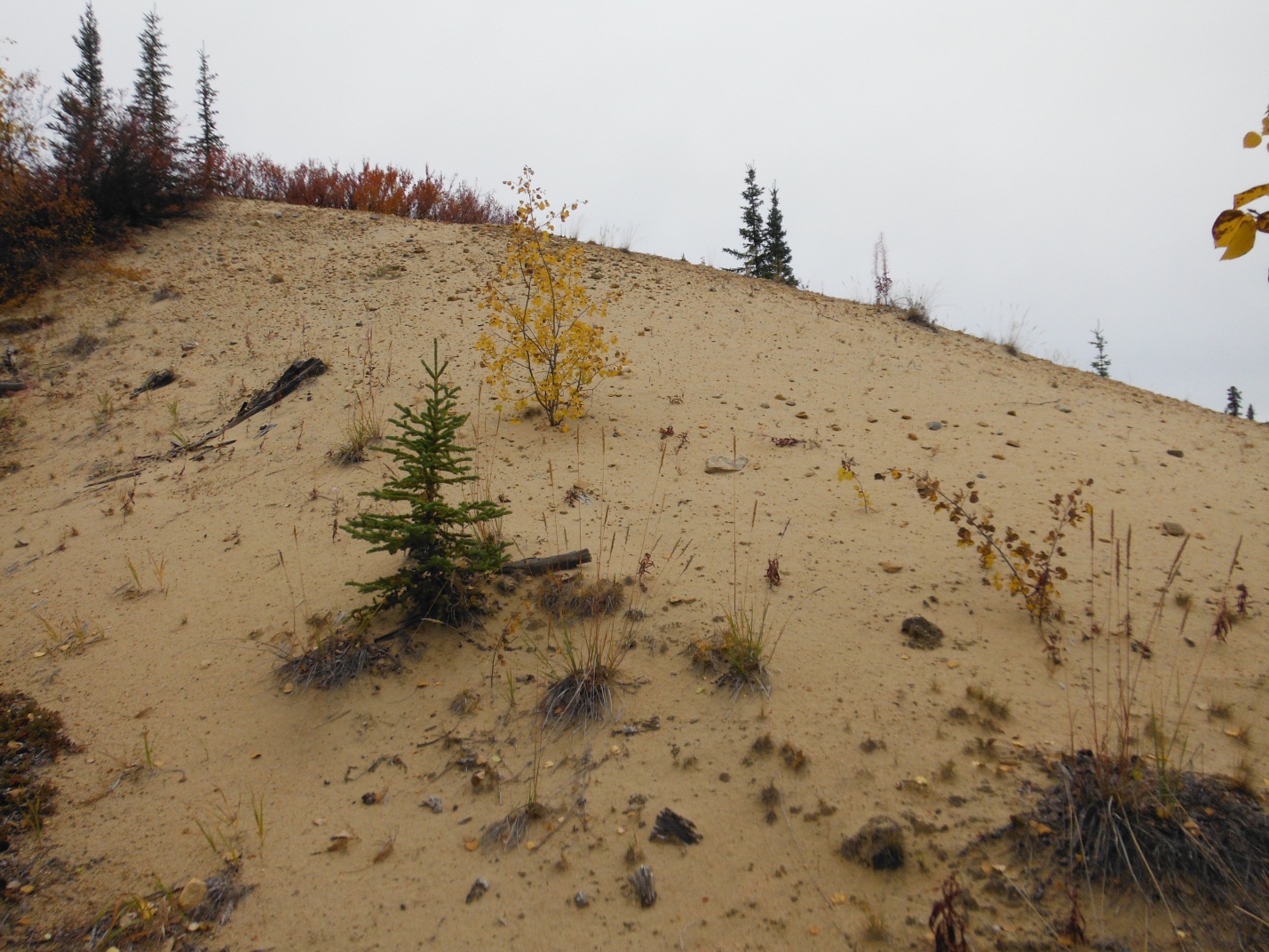 PHOTO :  Site 6 – View of Eolian Sand.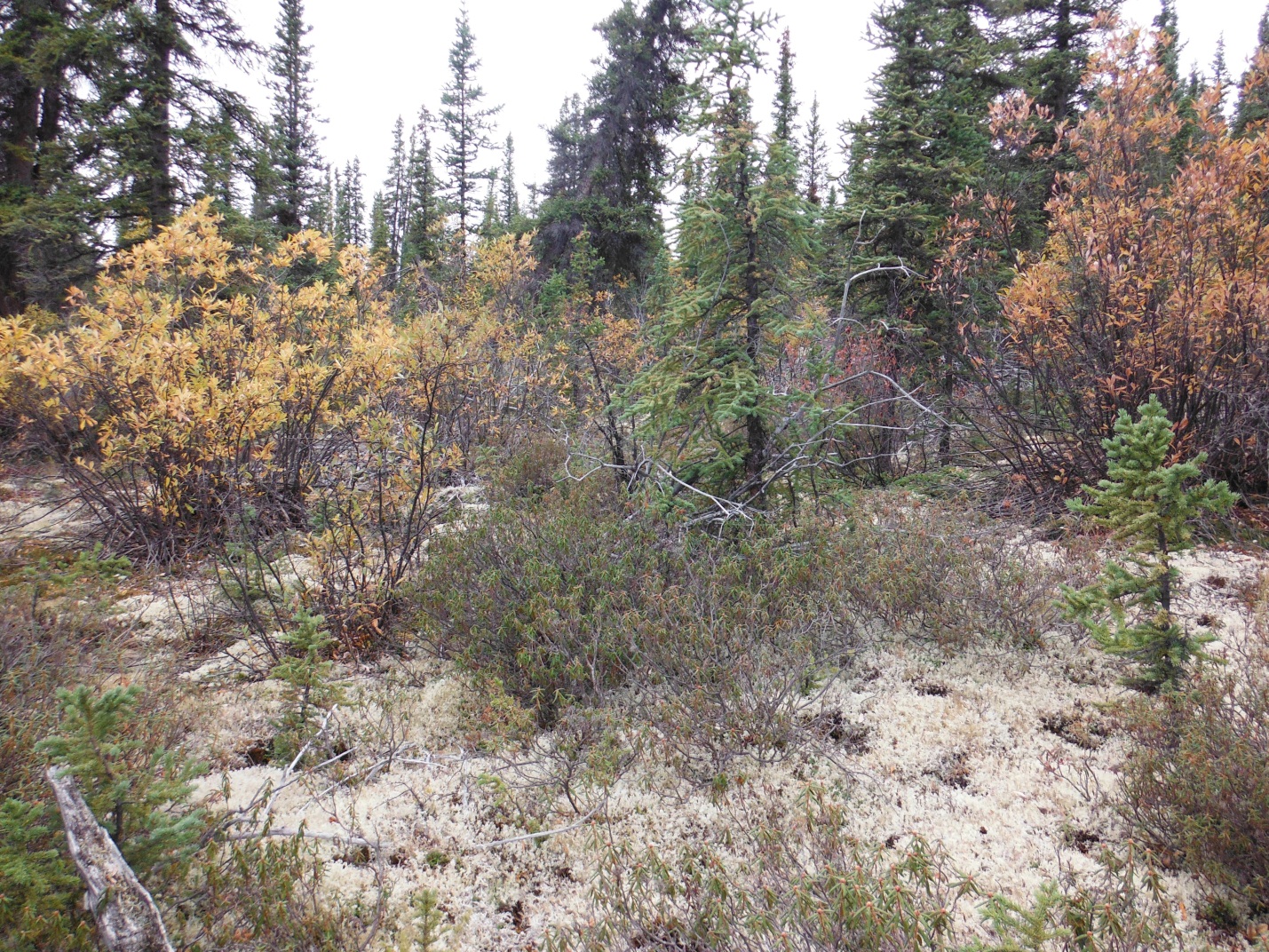 PHOTO :  Site 7 – View Looking Northwest Upslope.PHOTO :  Site 6 – View of Eolian Sand.PHOTO :  Site 7 – View Looking Northwest Upslope.PHOTO :  Site 6 – View of Eolian Sand.PHOTO :  Site 7 – View Looking Northwest Upslope.PHOTO :  Site 6 – View of Eolian Sand.PHOTO :  Site 7 – View Looking Northwest Upslope.PHOTO :  Site 6 – View of Eolian Sand.PHOTO :  Site 7 – View Looking Northwest Upslope.AMEC Environment & InfrastructureAMEC Environment & InfrastructureGovernment of Yukon - AAMMount Nansen 2013 Site InvestigationPhotographsGovernment of Yukon - AAMMount Nansen 2013 Site InvestigationPhotographsGovernment of Yukon - AAMMount Nansen 2013 Site InvestigationPhotographsGovernment of Yukon - AAMMount Nansen 2013 Site InvestigationPhotographsGovernment of Yukon - AAMMount Nansen 2013 Site InvestigationPhotographsGovernment of Yukon - AAMMount Nansen 2013 Site InvestigationPhotographsLogged by: MPScale: NTSDate: Oct 2013 Project: VM00605EPage 